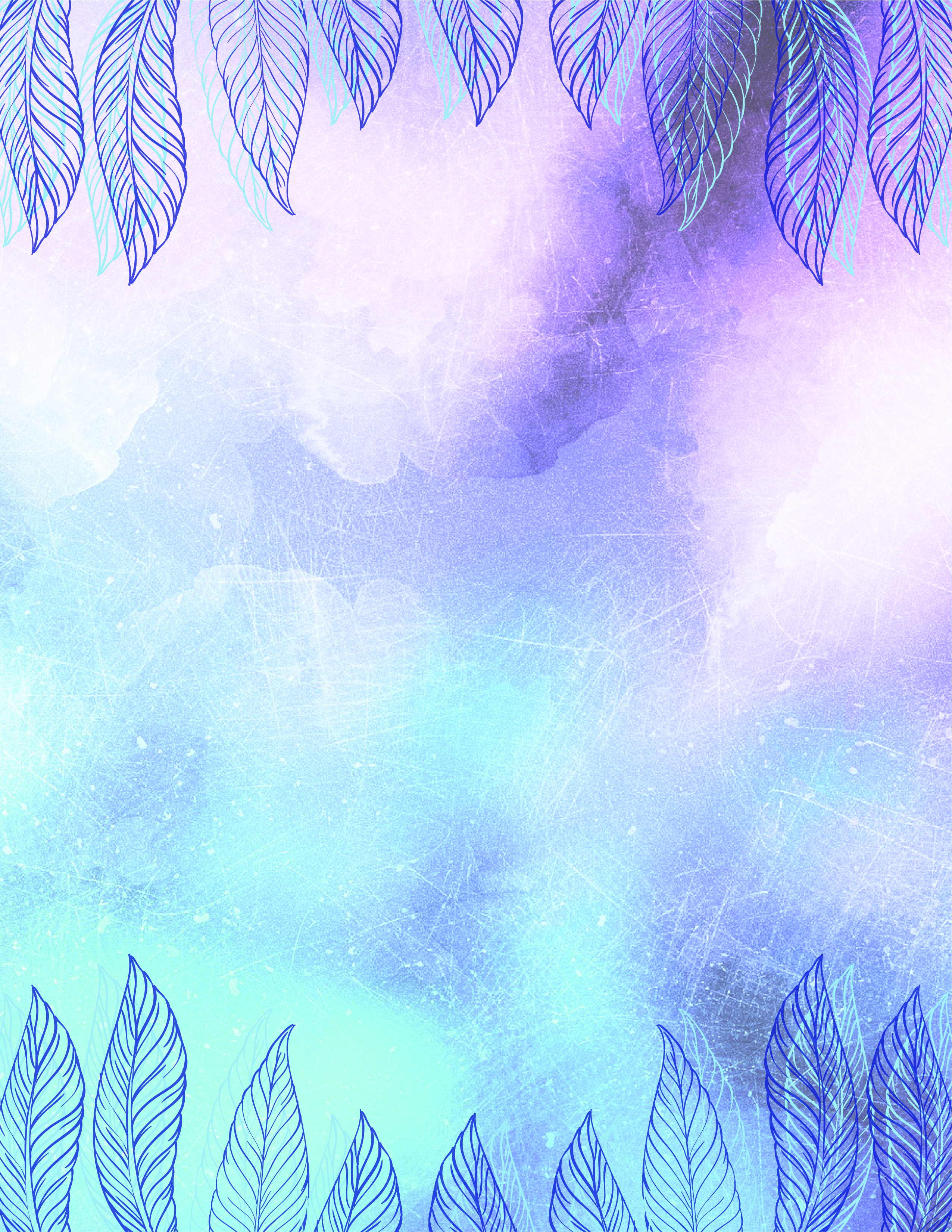 KERANG BOWLING CLUBSTARTS THURSDAY JANUARY 11TH AND RUNS FOR 7 WEEKSEVERYONE WELCOME – GREAT CHANCE TO COME AND TRYBRING A TEAM, BRING A FRIEND OR JUST COME BY YOURSELFPLAY BEGINS AT 6.30PM$10 ENTRY FEE PER NIGHTINCLUDES BBQ ------- DRINKS AVAILABLE AT BAR PRICESENTRIES TO: ALYNE FAGG 0428521296ALLAN DAVIES 0429981731BAREFOOT BOWLS